REQUEST TO CONDUCT RESEARCH 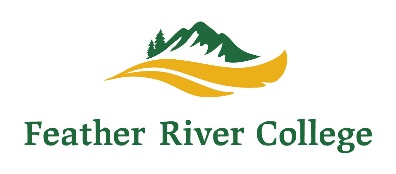 INVOLVING HUMAN PARTICIPANTSSigned and dated:1Your name, affiliation, and contact informationPlease list the names and affiliation of all co-researchers, if applicable2Purpose of the researchTitle and aim(s) of the project, including funding source/sponsor3What are your research questions or hypotheses to test?4Study design and methodologyPlease specify who are the categories of participants to include in your study, how data would be collected, analyzed, and stored. In case you use a survey instrument, please attach a copy of the questionnaire.5What are the benefits and risks to participants?Do you plan on getting their informed consent, using incentives; do you have an insurance plan to cover potential risks?6TimelineWhen would the data collection take place?7Can you attach an IRB approval from your home institution or a supervisory IRB?